SIGLES ET ABREVIATIONSLISTE DES CARTESCarte 1 : Situation géographique de la région du Sud-Ouest au Burkina Faso	11Carte 2 : Profil pédologique de la région du Sud-Ouest	14Carte 3 : Occupation des terres de la région du Sud-Ouest	25Carte 4 : Evolution de l’occupation des terres de la région du Sud-Ouest	27Carte 5 : Productivité des terres et évolution de la productivité des terres du Sud-Ouest	29Carte 6 : Stock du carbone par unité d’occupation des terres dans la région du Sud-Ouest	30LISTE DES TABLEAUXTableau 1 : Agrégation des unités d’occupation des terres des deux périodes en six unités	7Tableau 2 : Analyse FFOM du Sud-Ouest	18Tableau 3 : les facteurs directs et indirects de la dégradation dans la région du Sud-Ouest	21Tableau 4 : Liste de projets GDT exécutés au Sud-Ouest (2002-2013)	22Tableau 5 : Dynamique de l’occupation des terres	26Tableau 6 : Evolution de l’occupation des terres de la région du Sud-Ouest	26Tableau 7 : Evolution de la  productivité des terres (2002-2013) de la région du Sud-Ouest	29Tableau 8 : Productivité d’occupation des terres de la région du Centre-Ouest	30Tableau 9 : Dynamique du Carbone organique du sol	31Tableau 10 : Synthèse sur la Situation de référence et l’état de dégradation des terres entre 2002-2013	31Tableau 11 : Principales tendances de dégradation des terres par indicateur entre 2002 et 2013.	32Tableau 12 : Mesures NDT pour la Région du Sud-Ouest	33INTRODUCTIONLa Problématique de la gestion durable des terres au Burkina FasoLa dégradation des terres met en péril toute l’économie et partant, la stabilité socio-politique du Burkina Faso. Elle est donc une question centrale et fait l’objet de beaucoup d’attention. C’est pourquoi le Burkina Faso s'est engagé de longue date dans la lutte contre la désertification :Sur la scène internationale, le Burkina Faso a signé la Convention des Nations Unies sur la lutte contre la désertification (CNULCD) dès 1994. Le pays est aussi partie prenante des deux autres conventions de Rio (Changement Climatique et Biodiversité). Par ailleurs, le Burkina Faso fait partie de plusieurs initiatives internationales et régionales qui ont pour objectif de lutter contre la désertification et de promouvoir la gestion durable des terres (GDT) y compris les initiatives TerrAfrica, la Grande Muraille Verte pour le Sahara et le Sahel (IGMVSS). Il est également membre du Comité Inter-Etat de Lutte contre la Sécheresse au Sahel (CILSS).le Burkina Faso a pris des mesures politiques importantes au niveau national pour lutter contre la dégradation des terres, dès 1999 à travers le programme d’action national de lutte contre la désertification (PAN/LCD) relu en 2016 mais aussi le programme national du secteur rural (PNSR), le cadre stratégique d’investissement pour la GDT (CSI/GDT), le programme national de partenariat pour la GDT (CPP), la stratégies nationale de récupération des terres dégradées.Cependant, force est de reconnaître qu’en dépit de tous les efforts consentis, les résultats obtenus n’ont pas toujours été à la hauteur des enjeux et des attentes (SP/CNDD, Mécanisme Mondial, 2017a). Pour expliquer ce manque de résultats, de nombreuses contraintes et barrières sont mentionnées.La Problématique de la gestion durable des terres au niveau internationalLa douzième Conférences des Parties(COP 12)  de la Convention des Nations Unies de Lutte Contre la Désertification (CNULCD) a adopté la cible 15.3 des Objectifs du Développement Durable (ODD) et le concept de Neutralité en matière de dégradation de Terres (NDT) comme un solide véhicule pour conduire la mise en œuvre de la Convention et  a approuvé la  définition suivante de la NDT  :« la neutralité en matière de dégradation des terres est un état dans lequel la quantité et la qualité des ressources en terres nécessaires pour soutenir les fonctions et services éco systémiques et améliorer la sécurité alimentaire restent stables ou augmentent au sein d’échelles temporelles et spatiales et d’écosystèmes spécifiques. »C’est une nouvelle initiative destinée à enrayer la perte continue de terres saines du fait de la dégradation des terres. Contrairement aux approches classiques, la NDT crée une cible à atteindre pour la gestion de la dégradation des terres, en favorisant une double approche constituée de la combinaison de mesures destinées à éviter ou à réduire la dégradation des terres et de mesures visant à inverser les dégradations passées. L’intention est de contrebalancer les pertes par des gains afin de parvenir à une situation où les terres saines et productives ne subissent plus aucune perte nette. Les objectifs de la NDT sont les suivants :Le maintien ou l’amélioration des services éco systémiques ;Le maintien ou l’amélioration de la productivité en vue de renforcer la sécurité alimentaire ;L’accroissement de la résilience des terres et des populations dépendantes de ces dernières ;La recherche de synergies avec d’autres objectifs environnementaux ;Le renforcement d’une gouvernance responsable en matière de régimes fonciers.La mise en œuvre du processus de la Neutralité en matière de Dégradation des Terres au Burkina Faso.Le Burkina Faso s’est engagé dans le processus NDT et a identifié des cibles et mesures associées au niveau national et dans chacune des 13 régions. Il s’est engagé devant la communauté internationale à travers une déclaration, à réaliser les cibles nationales   à l’horizon 2030. Démarche pour conduire le processus NDTLa conduite du processus a été faite à travers un dispositif comprenant 3 Niveaux :Une unité de management basée au sein du Secrétariat permanent du Conseil national du développement Durable (SP/CNDD) et comprenant le Point Focal UNCCD, un consultant du Mécanisme Mondial, Une volontaire des nations Unies et le Coordonnateur du CPP :Un groupe technique de travail pluridisciplinaire, pluri institutionnel de 20 à 30 membres représentants les structures et acteurs clés concernés par la GDT. Les taches qui lui étaient assignées étaient les suivantes:Evaluer la NDT par l’établissement de la situation de référence : Il s’est agi, en partant des trois indicateurs de la CNULCD (productivité des terres, occupation et utilisation des sols, stock du carbone des sols) :D’affiner les données transmises par le Mécanisme Mondial avec les données disponibles au niveau national ;De déterminer les zones sensibles de dégradation (hotspot) ;D’évaluer les tendances de la dégradation des terres (évaluer les tendances négatives des indicateurs).Proposer les cibles de NDT et les mesures associées NDT à l’échelle nationale. Ces cibles NDT définies au niveau national peuvent être complémentées par des cibles NDT au niveau des régions du pays d’ici 2030 par rapport à 2013.Un Comité de haut niveau de supervision des activités dont le rôle était de valider les travaux du groupe technique tout au long des différentes étapes du processus. Présidé par le Secrétaire Général du Ministère en charge de l’environnement, ce Comité était composé (i)Des Secrétaires Généraux (SG) des ministères du secteur rural, de la recherche, de l’aménagement du territoire, de la décentralisation, des Finances, de l’Energie, des Mines; (ii) des structures chargées de la coordination des politiques sectorielles agricole ou environnementales (SP/CPSA et SP/CNDD) ; (iii) du CILSS ;(iv) des PTFs : (PNUD, FAO, OIM  ,Union Européenne); (v)  des faitières des Organisations paysannes et ONG ( CPF et SPONG) et (vi) du Coordonnateur de la Grande Muraille Verte. Méthodologie pour l’établissement de la situation de référence en matière de dégradation des terres au Burkina FasoPour la conduite du processus, le Groupe technique de travail a été scindé en trois (3) sous-groupes correspondant aux trois indicateurs de la Convention : l’occupation des terres et le changement d’occupation des terres, la productivité des terres et le stock de carbone en-dessous des sols.Au niveau de l’occupation des terres, le sous-groupe a utilisé la Base de données d’occupation des Terres (BDOT) de 2002 de la DCIME et la Base de données de l’occupation des terres de 2013 de l’Observatoire du Sahara et du Sahel (image Landsat de résolutions spatiales de 30m). Pour la détermination des valeurs de référence de l’occupation des terres, les superficies de chacune des 6 unités d’occupation des sols listées en annexe 1, ont été calculées en 2002 et en 2013. Ces données constituent ainsi les valeurs de référence de l’occupation des terres de 2002 et de 2013.Au niveau de la productivité des terres, le sous-groupe a utilisé les données fournies par le Mécanisme Mondial issues de séries chronologiques d’observations de l’indice de végétation par différence normalisée (NDVI) à l’échelle mondiale sur une période de 15 ans (1999-2013. Conformément au guide méthodologique, ces données ont été réparties en 5 classes qualitatives de tendances en matière de productivités des terres : (i) déclin de la productivité ; (ii) premiers signes de déclin; (iii) stable subissant des perturbations/stress; (iv) stable ne subissant pas des perturbations/stress  et (v) accroissement de la productivité. Pour le stock du carbone dans le sol, les données historiques des profils du BUNASOLS ont été exploitées. Ces données ont été réparties en deux entités : les données de 2000 à 2002 celles de 2003 à 2014. Les moyennes ont été calculées pour chaque entité et ont servi de valeurs moyennes de référence respectivement pour 2002 et 2013. La tendance a été faite en faisant la différence des stocks de carbone de 2013 et ceux de 2002.Rappel des cibles nationales NDTCible principale : D’ici à 2030, 100 % de 5.16 millions hectares des terres dégradées par rapport à la période de référence (2002-2013) doivent être restaurés (soit 19 % du territoire national) tout en maximisant les efforts pour réduire et contrôler la vitesse de dégradation des terres de sorte à atteindre la NDT. Cibles spécifiques :Mettre un terme à la conversion des forêts en d’autres classes d’occupation des terres d’ici à 2030.Améliorer la productivité dans les catégories d’occupation « arbustes, prairies » et « terres cultivées » en déclin soit 2,5 millions d’hectares.Améliorer les stocks de carbone sur 798 000 hectares pour parvenir à un minimum de 1% de matière organique (apport de 5T de MO à l’hectare tous les 2 ans). Récupération de 295 000 hectares des terrains non viabilisés sur un total de 590 000 hectares. Démarche pour conduire le processus NDT au niveau régionalPour la réalisation du processus dans chacune des 13 régions, il a été procédé à une réorganisation du Groupe de Travail Technique en 4 sous-groupes prenant chacun en charge un ensemble de régions :Sous-groupe 1 : Sud-Ouest, Cascades, Hauts Bassins ;Sous-groupe 2 : Boucle du Mouhoun, Centre-Ouest, Centre-Sud ;Sous-groupe 3 : Centre-Est, Est, Sahel ; Sous-groupe 4 : Centre, Centre-Nord, Plateau Central et Nord.  Chaque sous-groupe a pris en compte les 3 indicateurs et a pour mission :évaluer la situation de référence, les tendances de la dégradation des terres pour chaque région (évaluer les tendances négatives des indicateurs) ;déterminer pour chaque région les zones sensibles de dégradation (hotspot) ;proposer les cibles pour atteindre la NDT et les mesures associées en vue de leur prise en compte dans les Plans régionaux de développement (PRD).INFORMATIONS GÉNÉRALES SUR LA RÉGION DU SUD-OUEST Situation géographiqueLa région du Sud-Ouest s’étend sur une superficie de 16 533 Km² , soit 6,06% du territoire national. Le chef-lieu de la région Gaoua est situé à 381 km de la capitale Ouagadougou. Située dans la partie sud-ouest du Burkina Faso, la région du Sud-Ouest est limitée: à l’est par la république du Ghana et la région du Centre-Ouest ; à l’ouest par les régions des Cascades et des Hauts-Bassins ;au nord par les régions des Hauts-Bassins, de la Boucle du Mouhoun et du Centre-Ouest ;au sud par la république de Côte d’Ivoire. Carte 1 : Situation géographique de la région du Sud-Ouest au Burkina Faso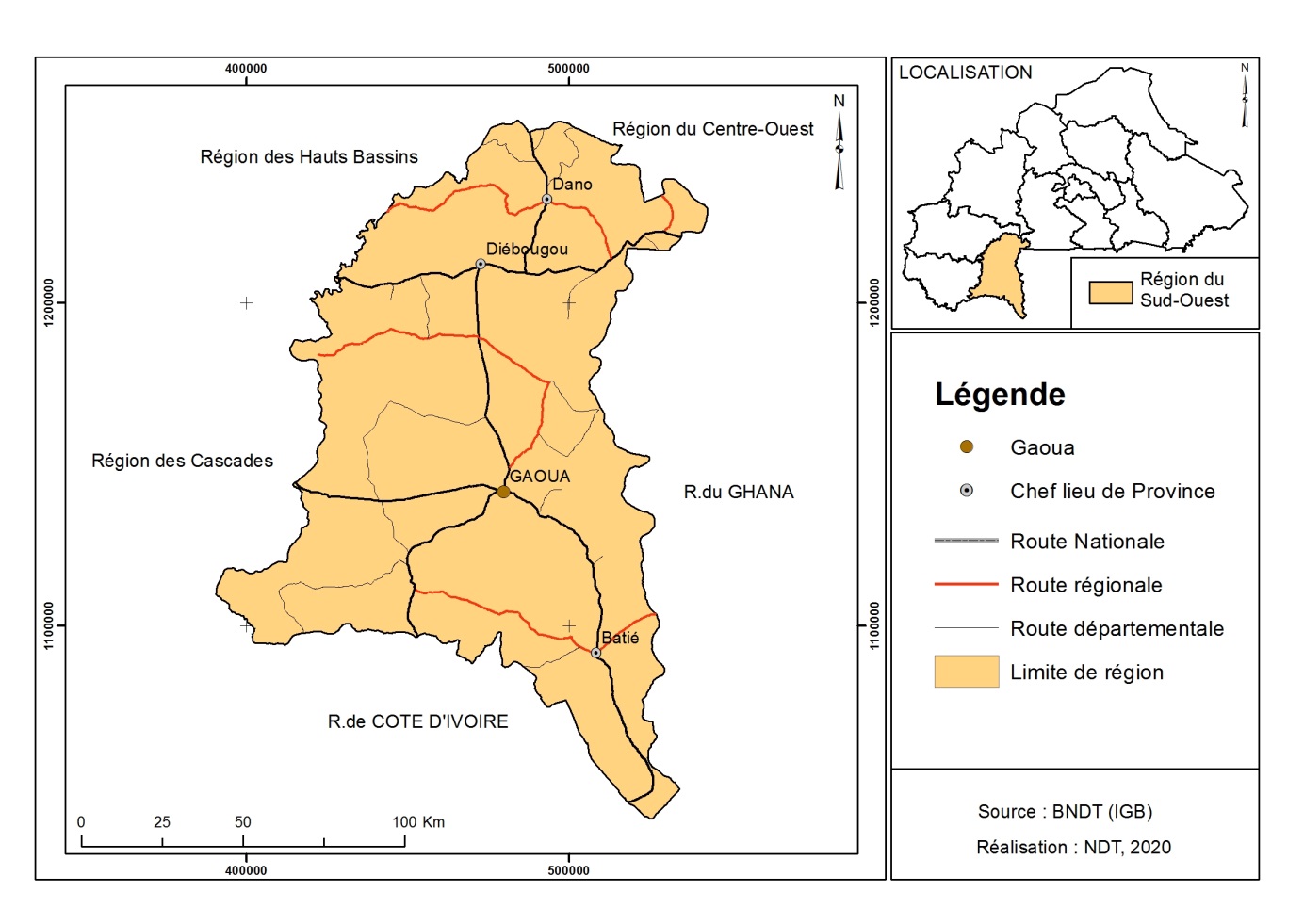 Sur le plan administratif, la région est subdivisée en 04 provinces, à savoir la Bougouriba, le Ioba, le Poni et le Noumbiel qui ont respectivement pour chef-lieux, les villes de Diébougou, Dano, Gaoua et Batié. Elle compte au total 28 communes (dont 04 communes urbaines et 24 communes rurales) et 1 065 villages.La province du Poni, avec une superficie de 7514 km² est la province la plus vaste de la région, suivie de la province du Ioba avec une superficie de 3272 km². La province la plus petite est celle de la Bougouriba avec 2 868 km².Milieu physique ReliefLe relief de la région du Sud-Ouest est très accidenté, notamment dans la province du Poni. Il est constitué de vastes plaines, de bas-fonds, de collines et de buttes riches en ressources minières. L’altitude moyenne du relief est de 450 m. Le point culminant est le mont Novéhé au sud-ouest de Gbomblora avec 600 m d’altitude. On rencontre une succession de chaînes de collines entrecoupées par des vallons qui s’étalent depuis Dano jusqu’à Batié. Ce qui donne à certaines villes comme Gaoua une belle vue panoramique et attractive lorsqu’on se situe en altitude. Les alignements des formations birrimiennes sont surtout bien développés dans les zones de Gaoua, Kampti, Gbomblora, Diébougou et Guéguéré.Toutefois, l’ensemble de la région est dominé par une pénéplaine mollement ondulée sur laquelle les activités agricoles sont pratiquées.ClimatLa région du Sud-Ouest est située dans la zone soudano-guinéenne ou pré-guinéenne. Elle est comprise entre les isohyètes 900 dans la partie nord et 1200 dans la partie sud. La région connaît deux (2) saisons : une saison sèche qui dure environ 5 mois (de novembre à mars). Elle est marquée par l’harmattan, vent sec et frais qui souffle de novembre à février avec des températures douces autour de 27°C ;une saison pluvieuse qui s’étale sur environ 7 mois (d’avril à octobre). Elle est annoncée par la mousson, vent chaud et humide soufflant du sud-ouest au nord-est.Réseau hydrographiqueLa région du Sud-Ouest est couverte par deux bassins versants: (i) le bassin versant du fleuve Mouhoun – sous bassin du Mouhoun inférieur - (le plus important couvrant toutes les provinces), qui draine annuellement 5,2 milliards de m3 vers le Ghana ; et (ii) celui de la Comoé-Léraba qui draine 1,3 milliards de m3 annuellement vers la Côte d’ivoire. Sur le bassin du fleuve Mouhoun, il existe des cours d’eau secondaires non permanents comme la Bougouriba, la Bambassou (confluent du Poni et de la Kamba), la Déko, le Koulbi et le Pouéné. Quant aux ouvrages de stockage d’eau (barrages, lacs, mares, boulis), la région comptait en 2013, 103 barrages, 10 boulis, 02 mares. Ces ouvrages peuvent être accompagnés d’aménagements pour des usages multiples (irrigation, abreuvement du bétail, pêche, construction, etc.).Les eaux souterraines présentent les caractéristiques des ressources et réserves des zones hydrogéologiques du socle cristallin. Les aquifères de socle sont discontinus, peu étendus et les eaux sont contenues et circulent des fissures et fractures plus ou moins denses et ou allongées. Les débits des forages et puits sont moyens à faibles, nécessitants des études approfondies pour leur implantation. L’ensemble de la région est placée sous la gestion des Espaces de compétences des Agences de l’eau du Mouhoun et des Cascades.Ressources en solsSelon la Base Nationale des Sols du Bureau National des Sols (BUNASOLS), les ressources en sols de la région du Sud-Ouest peuvent être regroupées en 7 classes :Les sols à sesquioxydes qui sont des sols à altération de minéraux primaires très poussés. Ils regroupent les différentes sous-classes de sols ferrugineux tropicaux associés aux sols gravillonnaires. Ces sols se caractérisent par leur teneur très élevée en oxyde et en hydroxyde de fer ou de manganèse qui leur confère une couleur rouge, ocre ou noire. Ils ont une faible fertilité chimique naturelle. Ces sols sont généralement propices à la culture du mil, du sorgho, de l’arachide, du maïs, du coton. Leur exploitation exige l’utilisation de fumure organique et chimique pour l’obtention de bons rendements. Ce type de sol est le plus répandu dans la région.Les sols à mull qui font partie du groupe des sols bruns eutrophes. Ils sont caractérisés par un humus à forte activité biologique, une bonne structure, un complexe à saturation élevé en calcium. Ils représentent les meilleurs sols de la région. Ils sont faciles à exploiter dans le domaine agricole et peuvent convenir à une gamme variée de cultures comme le maïs, le cotonnier, le sorgho, la canne à sucre et l’arboriculture fruitière. Ce type de sol se trouve principalement dans les zones de Diébougou, Guéguéré, Gaoua, Batié et Kampti.Les sols hydromorphes qui sont localisés le long des cours d’eau principaux de la région (Mouhoun, Bougouriba, Poni). Ce sont des sols profonds (>100 cm) à drainage déficient. Cette classe de sol est propice aux cultures pluviales et irriguées (riz, canne à sucre) et au maraîchage.Les sols ferralitiques que l’on retrouve à Batié sont des sols ferrugineux tropicaux non ou peu lessivés et non associés. Du fait de leur faiblesse en éléments chimiques, leur exploitation doit être accompagnée d’un apport en fumure organique. Ils sont propices à la culture des céréales (mil, maïs, sorgho), de l’arachide et du cotonnier.Les sols minéraux bruts identifiés dans la région font partie du sous-groupe des lithosols. Cette classe de sol est localisée essentiellement à Ouessa (province du Ioba). Constitués principalement de cuirasse ferrugineuse sur relief résiduel, les sols minéraux bruts manquent de base suffisante pour l’installation racinaire. Leur intérêt agronomique est de ce fait faible à nul.Les sols peu évolués qui se présentent sous forme de tâches disséminées dans la région. Ils ont une faible capacité de rétention en eau liée à leur texture grossière, et aux pertes par ruissellement. La fertilité chimique est fonction de la nature géologique du substratum mais reste généralement basse. Ces sols notamment la sous-classe des sols peu évolués d’apport pluvial sont exploités en culture de mil et d’arachide. Par contre la sous-classe des sols peu évolués d’apport colluvial qui sont constitués d’éléments grossiers et faibles en nutriments est plus propice aux parcours de bétail.Les vertisols qui se développent essentiellement sur les roches basiques et sur les alluvions. Ils sont situés le long des cours d’eau au nord et au sud de Gaoua. Les vertisols sont caractérisés par de fortes teneurs en argiles gonflantes. Ils sont chimiquement riches mais se révèlent très difficiles à travailler avec les outils traditionnels. L’adoption du travail mécanisé permettant un labour profond d’ameublissement donne des rendements intéressants sur ces sols pour la production de maïs, de coton et de sorgho.Carte 2 : Profil pédologique de la région du Sud-Ouest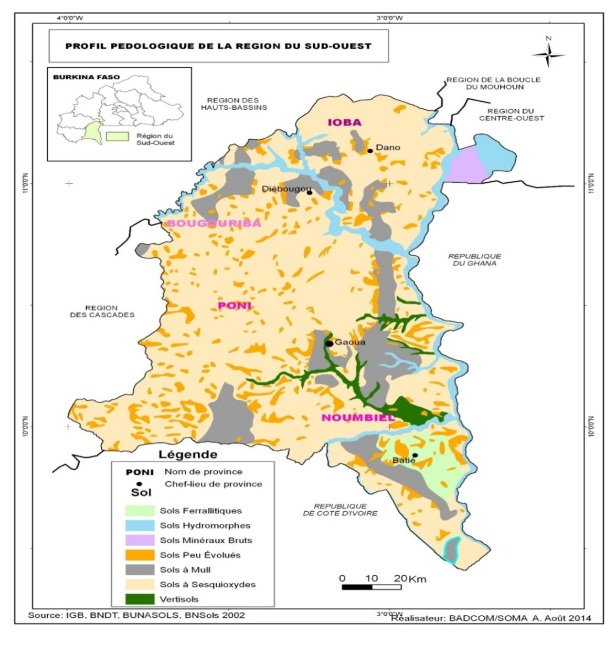 Globalement donc, le profil pédologique est dominé par les sols à sesquioxydes, les sols à mull, propices à la culture céréalière et les sols hydromorphes, favorables à la culture irriguée et au maraîchage. Ils constituent un atout pour le développement agricole de la région.Tout compte fait, ces sols connaissent dans leur ensemble une forte dégradation due aux actions anthropiques et aux impacts des changements climatiques (sècheresse, vents violents, inondation, etc.).Ressources végétales, fauniques et halieutiques La région du Sud-Ouest dispose d’un potentiel en ressources végétales, fauniques et halieutiques.Ressources végétalesLa région du Sud-Ouest appartient au domaine phytogéographique soudanien, avec une végétation abondante dominée essentiellement par la savane arborée et la savane boisée. Du nord au sud, on observe une évolution de la savane arborée vers les forêts claires et les galeries forestières le long des cours d’eau. Les essences forestières dominantes dans les espaces naturels sont : Annona senegalensis (pomme cannelle du Sénégal), Isoberlinia doka, Afzelia africana (Lingué), Diospyros mespiliformis (ébène africain), Lannea microcarpa (raisinier sauvage), Acacia senegal (gommier), Acacia seyal, Khaya senegalensis (caïlcédrat), Detarium microcarpum (détarium), Sclerocarya birrea (prunier), Daniellia oliveri, Bombax costatum (fromager), Ficus gnaphalocarpa (figuier), etc.Les essences végétales dominantes dans les milieux anthropiques sont : Vitellaria paradoxa (karité), Tamarindus indica (tamarinier), Parkia biglobosa (néré), Acacia albida, Azadirachta indica (neem), Eucalyptus camaldulensis (eucalyptus), Terminalia avicennioides, Adansonia digitata (baobab), etc.Ainsi, la région dispose d’un assez important potentiel en ressources non ligneuses à valoriser. En particulier le karité, le néré et la pomme cannelle peuvent faire l’objet d’études spécifiques pour des projets régionaux. Les formations forestières naturelles se répartissent en deux domaines: un domaine non classé et un domaine classé. Le domaine classé est constitué de trois (3) réserves de faune et de trois (3) forets  classés. Cependant, toutes ces ressources sont menacées par les actions anthropiques (feux de brousse, coupe abusive de bois, divagation des animaux, cultures extensives ou sur brûlis, occupation par les habitations, etc.). Des projets d’intensification agricole et d’aménagement de l’espace sont nécessaires pour faire face à ces menaces à long terme.Ressources fauniques Les aires fauniques qui sont estimées à 271 000 ha dans la région du Sud-Ouest. N’échappant pas au phénomène de dégradation, les plus importantes sont la réserve partielle de faune de Koulbi (40 000 ha), la réserve partielle de faune de Nabéré dans la Bougouriba (36 500 ha), la réserve partielle de faune de Bontioli (29 500 ha) et la réserve totale de faune de Bontioli (12 700 ha) dans le Ioba. Les espèces fréquemment rencontrées sont : les Ourebia ourebi (Ourébis), les Hystrix cristata (porcs-épics), les Lepus capensis (lièvres), les Phacochoerus aethiopicus (phacochères), les Loxodonta africana (éléphants), les Numida meleagris (pintades sauvages), les Francolinus bicalcaratus (francolins), etc.Ressources halieutiquesLa pêche est pratiquée tout le long du fleuve Mouhoun, mais également dans les sous-bassins hydrographiques de la Bougouriba et du Poni qui abritent d’importants lacs artificiels au niveau des barrages de Poniro, de Bapla et de Batié. Les principaux poissons rencontrés sont : Glacias (silure), Alestes (Sardines), Hydrocion (poisson chien), Disticodice (faux capitaine), Malapterurus (poisson électrique), Lates niloticus (capitaine), etc.Milieu humainLes caractéristiques démographiques de la région sont décrites à travers l’effectif et la répartition spatiale de la population, sa structuration et ses mouvements.Selon les résultats du Recensement général de la Population et de l’Habitation, (RGPH), la population de la région du Sud-Ouest est passée de 444 323 habitants en 1985 à 485 313 habitants en 1996, soit un taux d’accroissement annuel moyen de 0,81 %. En 2006, la population de la région était estimée à 620 767 habitants (RGPH 2006), ce qui donne un taux de croissance de 2,5 % par rapport à 1996. Elle représentait 4,43 % de la population totale du pays. Les projections indiquent une population de 729 362 habitants en 2012 et 772 973 habitants en 2014 soit 4,32 % de la population totale du pays. La densité moyenne de la population est de 46,75 hbts/km2 contre 51,12 hbts/km2 au niveau national. La population se compose de plusieurs communautés plus ou moins apparentées : Lobi, Birifor, Dagara (lob et wilé), Gan, Dian, Dogossé, Komono, etc. Le système de parenté maternelle dans lequel le neveu prend l’héritage de l’oncle est prédominant dans cette zone. La population du Sud-Ouest est très jeune avec une moitié d’habitants (48 %) ayant moins de 15 ans. Par ailleurs le rapport de masculinité de la région est de 92 illustrant la prédominance des femmes sur les hommes.Contexte socio-économiqueLa région du Sud-Ouest est une région atypique à fort potentiel agricole et touristique.AgricultureDans le domaine de l’agriculture, les cultures pratiquées sont : le sorgho, le mil, le maïs. Ces céréales sont le plus couramment consommées, devant le riz et l'igname. Les cultures de rente pratiquées sont le coton, l’arachide, le sésame, le soja. Cependant, c'est la culture des tubercules qui caractérise cette zone. En effet, en termes de rémunération en espèces, l'igname est la culture la plus importante (c’est la plus grande zone de production d’igname du Burkina Faso), suivie par les arachides et le riz. Entre 2000 et 2009, la production de riz a baissé passant de 8 178 tonnes à 7 803 tonnes reléguant la région de la 3ème à la 8ème position. Les anacardes, le souchet, le coton et le niébé sont aussi des produits importants dans cette zone en termes de revenus monétaires pour les ménages. La particularité de cette région est la complémentarité entre la culture des tubercules (igname, taro, patate douce) et celle des céréales traditionnelles (sorgho et maïs). Les superficies consacrées au coton sont passées de 15 575 ha à 34 304 ha entre 2003 et 2012, soit une augmentation de 18 729 ha. La production de coton a plus que triplé passant de 16 063 à 60 524 tonnes entre 2002/2003 et 2010/2011. Quant à la production du sorgho, elle a également presque doublée passant de 58 773 tonnes à 108 518 tonnes entre 2002 et 2009.Quant aux superficies d’igname, elles ont augmenté de 4 492 ha passant de 651 ha entre 2003 et 2012. La production d’igname elle est passée de 7 338 à 27 298 tonnes durant la même période.De 2003 à 2012, l’évolution de la superficie (en ha) emblavée de cultures céréalières (y compris les plaines et bas-fonds) au sud-ouest est passée de 181 944 ha à 211 685 ha soit une augmentation de 29 741 ha. Quant à la production céréalière elle est passée de 171 903 à 220 311 tonnes durant la même période.L’évolution du taux de couverture (en %) des besoins céréaliers de la région du Sud-Ouest est restée stable de 128-129% de 2003 à 2012.ElevageL’élevage est de type traditionnel (Bovins, ovins, caprins, porcins volaille). La zone connaît des mouvements commerciaux et de transhumance très importants de bétail. Cette situation influe sur la qualité des pistes à bétail. Les exploitants autochtones sont à la fois agriculteurs et éleveurs. Ils utilisent plutôt des espèces locales de faible productivité. L’élevage de la zone souffre de la présence de la mouche tsé-tsé et de la trypanosomiase.L’élevage est extensif. De 2005 à 2013 les effectifs du cheptel de la région sont les suivants :  Source : MRA, 2015. Annuaires des statistiques de l'élevage 2014Foresterie, pêche La zone est riche en ressources naturelles, notamment une grande variété de produits sauvages (PFNL) telles que les amandes de karité, le néré, les lianes et le raisin sauvage. La réserve totale et partielle de Bontioli, il s’agit de celles de la province de la Bougouriba (9 701 ha), de Nabéré (49 950 ha) dans la province de la Bougouriba et de Koulbi (40 249 ha) à vocation faunique dans la province du Noumbiel. La présence de grands mammifères comme les éléphants, les buffles et les antilopes principalement dans les massifs de Koulbi et de Bontioli, constituent la spécificité de ces réserves.La pêche est pratiquée tout le long du fleuve Mouhoun, mais également dans les sous-bassins hydrographiques de la Bougouriba et du Poni qui abritent d’importants lacs artificiels au niveau des barrages de Poniro, de Bapla et de Batié. Les principaux poissons rencontrés sont : Glarias anguillaris (silure), Alestes (Sardines), Hydrocynus (poisson chien), Disticodice (faux capitaine), Malapterurus electricus (poisson électrique), Lates niloticus (capitaine), etc.Les forces faiblesses, contraintes opportunités et menaces de la régionLa région du Sud-Ouest dispose d’énormes potentialités naturelles (agro-sylvo-pastorales, minières, etc.) et dont les excédents de productions peuvent être accrus.La région est la première productrice d’ignames et de manioc. Elle bénéficie de la proximité de la Cote d’Ivoire et du Ghana qui sont spécialisés dans ces cultures et leurs exploitations notamment avec l’attiéke.Tableau 2 : Analyse FFOM du Sud-OuestSource : SP/CPSA, 2017. Plan opérationnel du Sud-Ouest (PNSR II) Version provisoireLa gestion de la dégradation des terres dans la région du Sud-Ouest Les facteurs de dégradation des terresCes facteurs sont résumés dans le tableau 3 ci-dessous.Tableau 3 : les facteurs directs et indirects de la dégradation dans la région du Sud-OuestSource : Rapport sur la situation de référence, les cibles et les mesures associées de la NDT au Burkina Faso Les projets et programmes de gestion durable des terres dans la région du Sud-OuestDepuis de nombreuses années des actions sont menées par les divers services déconcentrés, les ONG et associations socio professionnelles pour la gestion durable des ressources naturelles de la région. Le tableau 4 récapitule les projets exécutés au cours de la période 2002-2013.Tableau 4 : Liste de projets GDT exécutés au Sud-Ouest (2002-2013)LA NEUTRALITE EN MATIERE DE DEGRADATION DES TERRES DANS LA RÉGION DU SUD-OUESTDynamique d’occupation des terresCarte 3 : Occupation des terres de la région du Sud-Ouest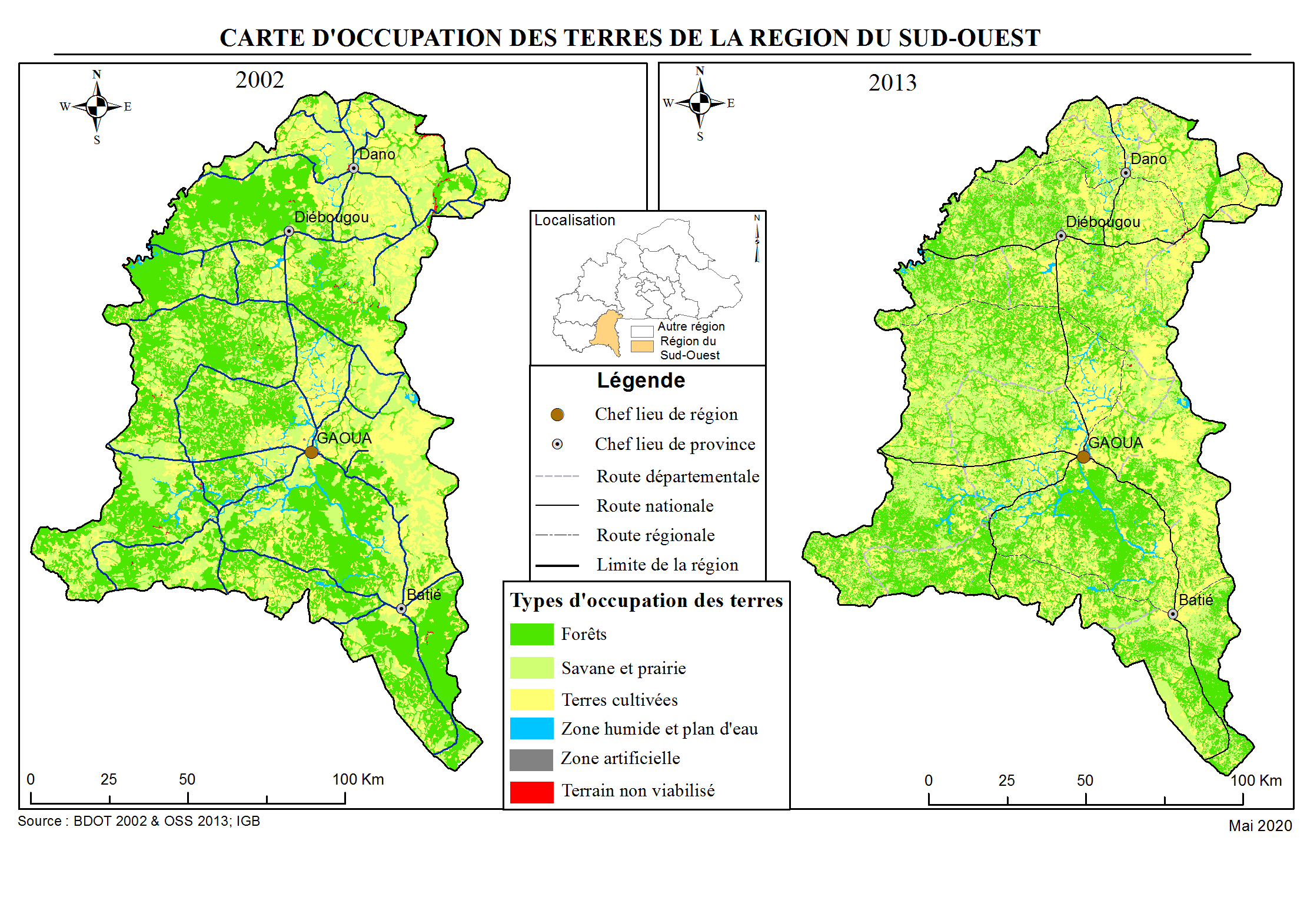 La région du Sud-Ouest couvre une superficie de 16317,85 Km2. Comme le fait ressortir le tableau 5, en 2002, 41,17 % du territoire étaient occupées par l’unité «  forêt », 29,01 % par les savanes, 28,13 % par les terres cultivées, 1,37 % par « les zones humides ». Les unités « zones artificielles » et « terrains non viabilisés » ne représentent que 0,13 et 0, 18 % respectivement.En 2013, on observe une régression des forêts de 19,71 %. L’unité Savane, prairie est devenue majoritaire avec une augmentation de 25,10 % de sa superficie et couvre 36,30 % de la région. Les superficies de unités « terres cultivées » et «  zones humides » ont augmenté de respectivement de 2,36 et 9,05 %. On observe également une hausse des superficies de l’unité zone artificielle de 52,8 % alors que celles des terrains non viabilisés est en régression de 13,56 %.Ainsi, entre 2002 et 2013, la région du Sud-Ouest a connu une déforestation de -1324,34 km2 et cela est nettement visible depuis les environs de Guéguéré et Diébougou au nord jusqu’à Djigouè et Kampti au sud-ouest. Notons les effets de déforestation liés à l’orpaillage sur plusieurs sites, notamment ceux de Ourbi et de Djikando respectivement à 2 et 4 km de la ville Gaoua. Ces sites ont commencé en 2006 et comptaient plus de 3 000 personnes. On peut aussi citer les sites de Sangoulanti et de Bantara (67 km de Gaoua), dans la commune de Kampti dont les photos sont répertoriées sur les pages 28 et 29.Tableau 5 : Dynamique de l’occupation des terresLa dynamique d’occupation des terres se traduit par une augmentation des unités arbuste, et des terres cultivées ; la région connait aussi une grande urbanisation avec une augmentation des surfaces bâties. L’existence de nombreux programmes et projets d’aménagement des bas-fonds et de récupération des terres dégradées se traduit par une augmentation des unités zones humides et une régression de l’unité terrains non viabilisés.Les cartes d’occupation des terres de 2002 et 2013 montrent la répartition spatiale des différentes unités. En 2002, Les zones boisées couvrent les parties ouest et sud de la région, alors que les unités « Savane et terres cultivées » se localisaient à l’est.Tableau 6 : Evolution de l’occupation des terres de la région du Sud-OuestCarte 4 : Evolution de l’occupation des terres de la région du Sud-Ouest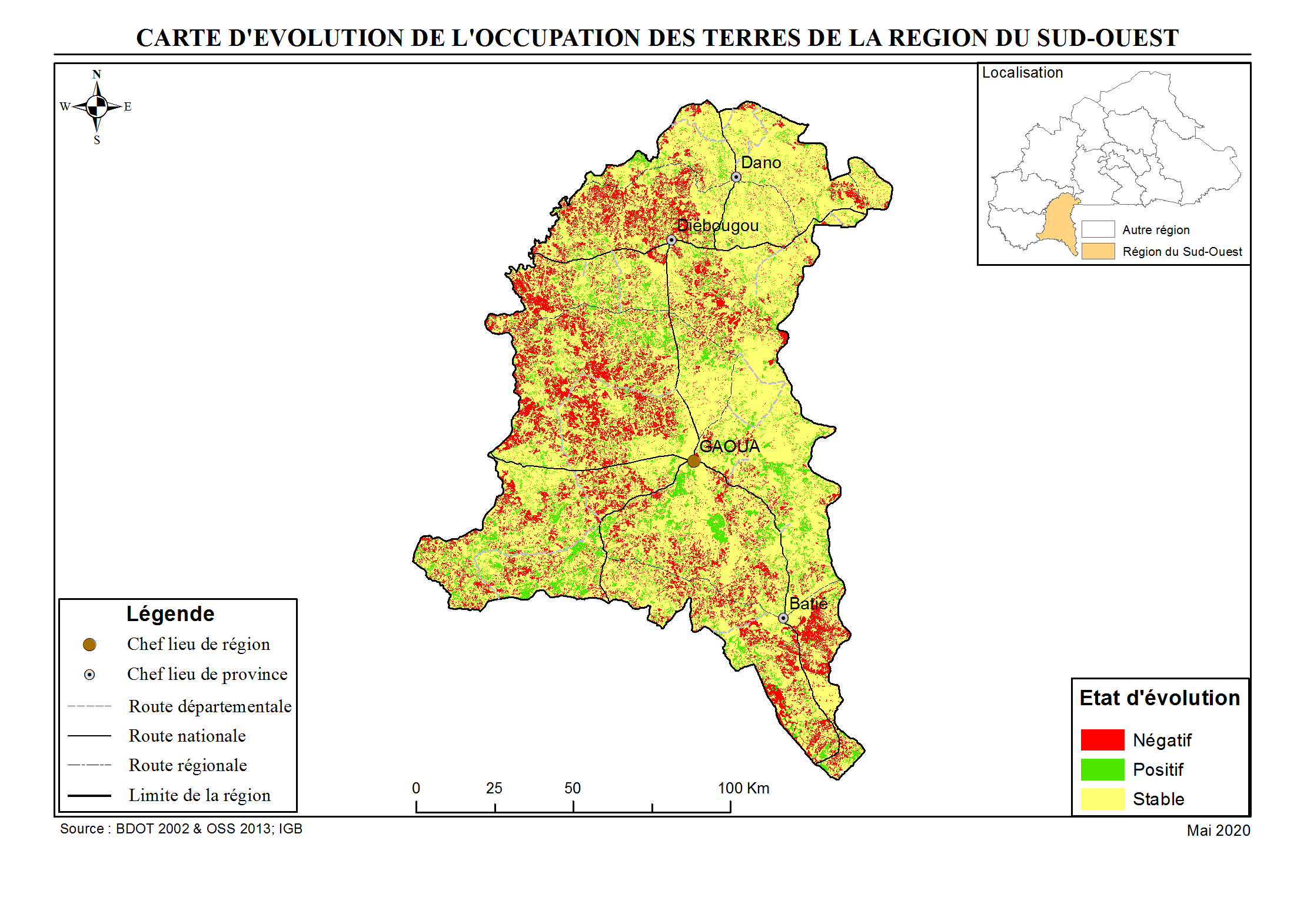 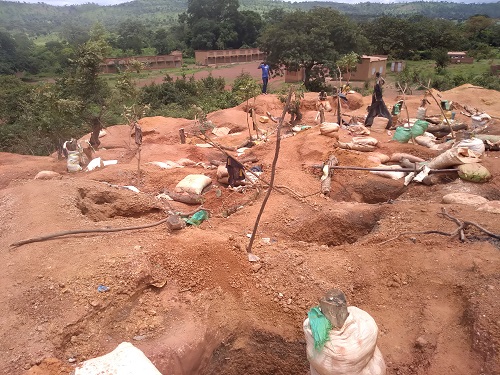 Site de Sangoulanti proche d’une école primaire Source :lefaso.net http://sud-ouest.lefaso.net/spip.php?article193&rubrique1: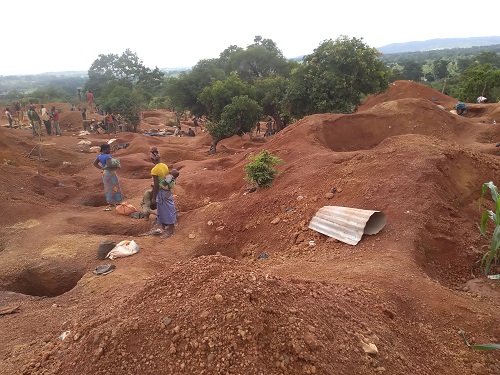 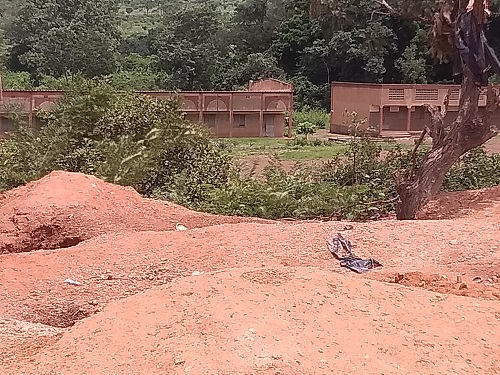 Source : Site de Sangoulanti proche d’une école primaire lefaso.net http://sud-ouest.lefaso.net/spip.php?article193&rubrique1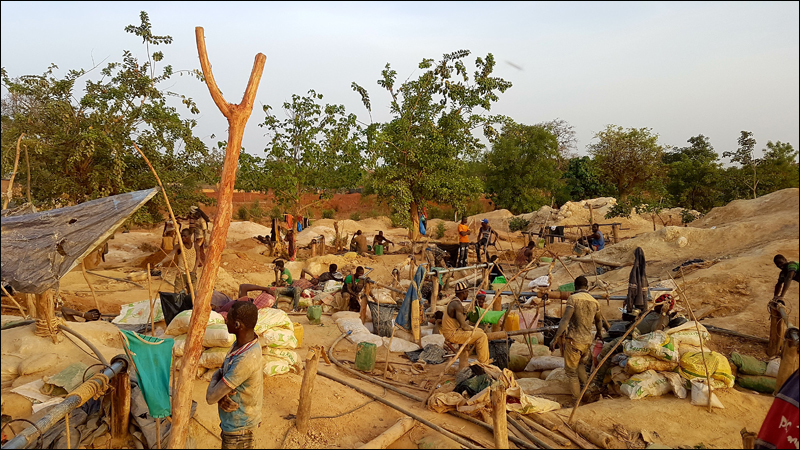 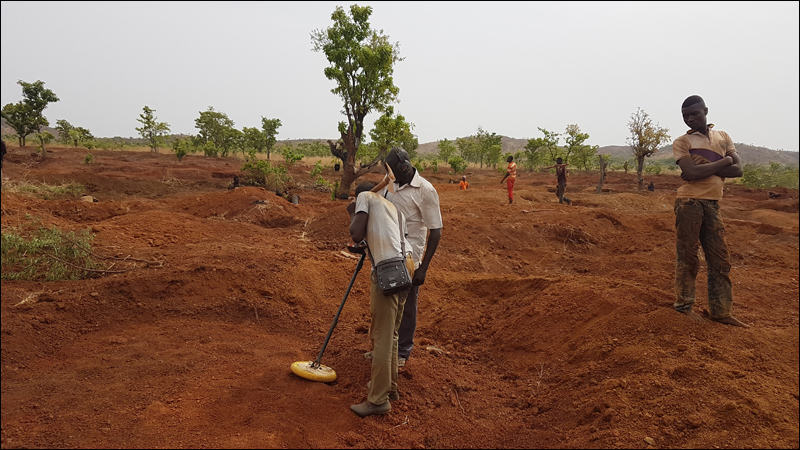 Illustration 6 - Mine artisanale à proximité de Gaoua      Illustration 5 - Des orpailleurs passent les déblais Auteur : J. Bohbot, mars 2017     			       au détecteur de métaux. 						Dynamique de productivité des terres Carte 5 : Productivité des terres et évolution de la productivité des terres du Sud-Ouest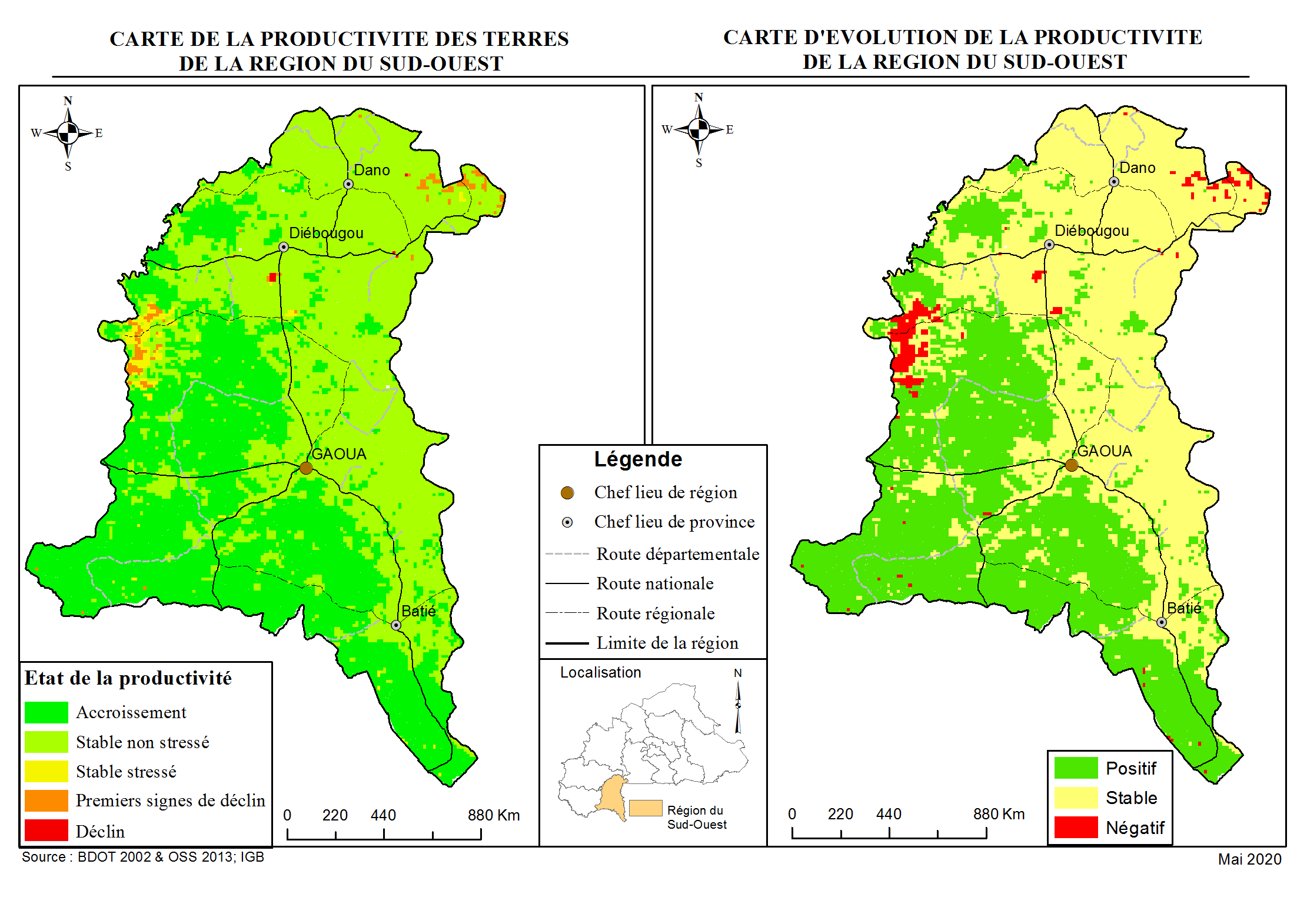 Tableau 7 : Evolution de la  productivité des terres (2002-2013) de la région du Sud-OuestD’une manière générale, sur le territoire de la région du Sud-Ouest, la productivité des terres est stable sur 53,08 % de sa superficie. On enregistre une augmentation de la productivité sur 45,01 % une baisse de de 1,90 % du territoire. Cette baisse concerne essentiellement l’unité forêts (87,17 km2), l’unité prairie (176,07 km2) et dans une moindre mesure sur l’unité « Terres cultivées» (-39,07 km2).La carte d’évolution de la productivité fait ressortir que la baisse est surtout localisée sur une petite zone de partie Ouest de la région localisée dans la zone de Yolonioro alors que l’augmentation de la productivité est observée dans les parties Ouest aux environs de kampti et Djigouè et Sud de la région (au sud de Gaoua, Midebdo Batié et jusqu’à Boussoukoula).Tableau 8 : Productivité d’occupation des terres de la région du Centre-OuestDynamique du carbone organique du solEn se référant au tableau 9 et à la carte 6 ci-dessus, on constate que le stock de carbone organique du sol a augmenté de 8,93 Gt au cours de la période 2002-2013 sur l’ensemble de la région. Cette variation est très prononcée au niveau des unités « Savane » (6,53 Gt), faible au niveau des terres cultivées, des forêts et zones humides (1,22, 0,83 et 0,35 Gt) et très faible au niveau des autres unités. Par contre, on enregistre une baisse du stock au niveau de l’unité « Terrain non viabilisé » (- 0,01 Gt). Tableau 9 : Dynamique du Carbone organique du solSituation de référenceLe tableau 10 ci-dessous récapitule l’ensemble des données sur l’évolution de la dégradation des terres entre 2002 et 2013 et donne la situation de référence à partir de laquelle la NDT devrait être évaluée.Tableau 10 : Synthèse sur la Situation de référence et l’état de dégradation des terres entre 2002-2013Principales tendances de dégradation des terres par indicateur entre 2002 et 2013Les principales tendances identifiées au niveau des trois indicateurs sont représentées dans le tableau 11 suivant.  	Tableau 11 : Principales tendances de dégradation des terres par indicateur entre 2002 et 2013.Tenant compte du fait que la dégradation du stock de carbone est faite sur les unités forestières et en cumulant les surfaces dégradées des indicateurs sur l’occupation et la productivité, on peut dire que la dégradation des terres s’est opérée dans la région du Sud-Ouest en 11 ans (2002-2013) sur 1 618,34 km2, soit 9,92 % du territoire dont :8,02 % du territoire dégradé en termes d’occupation des terres (déforestation principalement) 1,90 % du territoire dégradés en termes de productivité des terres ;Les cibles de la neutralité en matière de dégradation des terres et les mesures associéesDans le cadre du processus sur la neutralité en matière de dégradation des terres, il est proposé pour la région du Sud-Ouest :La cible principaleD’ici à 2030, 100 % (161 834 ha) des terres dégradées par rapport à la période de référence (2002-2013) doivent être restaurés tout en maximisant les efforts pour réduire et contrôler la vitesse de dégradation des terres de sorte à atteindre la NDT.Les cibles spécifiquesMettre un terme à la conversion des forêts en d’autres classes d’occupation des terres d’ici à 2030 ;Améliorer la productivité dans les catégories d’occupation « forêts », « savane et prairies » et « terres cultivées » en déclin soit 31 022 hectares ;Ces cibles sont ambitieuses car elles reposent sur une restauration équivalente à la superficie des terres qui ont été dégradées ces onze dernières années tout en limitant/évitant la dégradation pour les années futures. Ainsi en 2030, la neutralité en matière de dégradation des terres aura été atteinte par rapport à son niveau en 2002. A cet effet, il est proposé différentes mesures regroupées dans le tableau 12.Tableau 12 : Mesures NDT pour la Région du Sud-OuestLES MESURES D’ACCOMPAGNEMENT POUR OPÉRATIONNALISER LA NDT DANS LA RÉGIONLes mesures préventives transversales Les mesures préventives transversales préconisées sont les suivantes :l’application des réglementations, notamment :les plans d’aménagement et de gestion dans les CAF et les espaces pastoraux, les mesures de protection des berges,la sécurisation foncière, les textes législatifs et réglementaires en matière de protection et de gestion des forêts et des zones pastorales ;l’amélioration de la planification régionale et locale en veillant à son appropriation conséquente des indicateurs, des cibles et des mesures de la NDT ;le transfert effectif des compétences et des ressources en matière de gestion des ressources forestières aux communes ;la responsabilisation effective des communes pour la préservation des terres et des forêts, à travers des indicateurs intégrés dans un mécanisme d’évaluation de leurs performances ;la lutte contre la coupe abusive de bois, la divagation des animaux ;la valorisation des résultats de la recherche.Les mesures politiques pour intégrer la NDT dans les priorités régionales pour le développementL’atteinte des cibles pour la réalisation de la NDT en 2030 nécessite également de :Veiller à la prise en compte de la NDT dans le PNSR III ;Créer une vraie synergie d’action entre les groupes d’acteurs qui tient compte du caractère plurisectorielle et pluridisciplinaire de la problématique de la gestion durable des terres. A cet effet, il faut   des consortia avec les différents acteurs locaux, y compris les opérateurs privés ;Privilégier les interventions à l’échelle bassin versant ;Développer des stratégies pour la promotion des boues de vidanges ;Harmoniser à travers une feuille de route, les différents types d’interventions ;Revaloriser les activités agro-sylvo-pastorale et rendre le secteur plus attreignant pour les jeunes, ce qui contribuera à rajeunir la main d’œuvre agricole etde résoudre le problème de l’emploi de jeunes et de les fixer dans leurs terroirs ;Relire et réadapter les textes relatifs aux pesticides et aux engrais ;Rendre obligatoire et au même moment, la réalisation des études socioéconomiques et environnementales avant les interventions, Doter les polices de l’eau ainsi que les organisations locales de protection des ressources naturelles de moyens techniques et financiers afin de les rendre plus opérationnellesAppliquer la loi dans toute sa rigueur en matière de gestion des terres ;Prendre en compte l’agriculture urbaine dans la planification et la budgétisation régionales ;Mettre en place les plateformes LCD/GDT aux différentes échelles pour assurer une concertation permanente entre les acteurs.Promouvoir la mise en place de ferme agroécologique et des modèles d’exploitation ;Que les Gouverneurs prennent véritablement le lead dans l’organisation, l’animation et le suivi des recommandations des cadres régionaux de concertation et y instaurer des discussions régulières sur la GDT dans leurs régions ;Que les Présidents des conseils Régionaux ainsi que les collectivités tiennent compte des cibles et mesures proposées pour la NDT dans leurs régions, dans les Plans Régionaux de Développement et en faire une priorité lors de l’exécution ;Que les maires à travers des caravanes de sensibilisation Fasse prendre conscience des enjeux de la NDT aux populations et à tous les niveaux et donner les moyens nécessaires aux services responsables de ces questions pour être opérationnel sur le terrain ;Que les présidents CRA mette à la disposition des organisations paysannes toute la documentation existante sur la GDT et les bonnes pratiques et assurer la continuité des formations/sensibilisations.PERSPECTIVESEn termes de perspectives, il est envisagé, entre autres de :décliner l’étude sur la situation de référence en matière de dégradation des terres au niveau communal et de l’assortir d’une évaluation financière des mesures proposées pour inverser la tendance. Ces mesures devraient être intégrées dans les plans régionaux et communaux de développement ;réactualiser l’étude de référence en matière de dégradation des terres en 2022 afin de prendre en compte de nouveaux facteurs émergeants pouvant impacter le processus de dégradation des terres Il s’agit autres, des questions d’insécurité liée au terrorisme, de la sécurisation foncière, de l’orpaillage incontrôlé, de l’extension incontrôlée des zones d’habitation, etc. ;optimiser la coordination des politiques environnementales et agricoles, d’aménagement du territoire, avec une implication effective des acteurs étatiques, privées et de la société civile. ; inscrire des activités entrant dans le cadre de la NDT dans le PNSR III et inciter les partenaires à les y intégrer dans leurs interventions. CONCLUSIONLa région du Sud-Ouest s’étend sur une superficie de 16317,85 km² et regroupe 4 provinces, à savoir la Bougouriba, le Ioba, le Poni et le Noumbiel qui ont respectivement pour chef-lieux, les villes de Diébougou, Dano, Gaoua et Batié. Elle dispose d’énormes potentialités naturelles (agro-sylvo-pastorales, minières) avec un Important potentiel en terres cultivables estimé à environ 795 648  aménageables, environ 212 000 ha, des superficies irrigables évaluées à 96 100 ha dont 85 000 ha de bas-fonds facilement aménageables, des aires à vocation strictement faunique estimées à 271 000 ha. Cependant, malgré ces potentialités et les interventions multiples et multiformes de nombreux partenaires au développement, la région du Sud-Ouest est soumise à une dégradation continue de ses ressources en terre. C’est ce qui justifie la mise en œuvre du processus pour la neutralité en matière de Dégradation des terres au niveau de la région. Il ressort de ce processus que la dégradation s’est opérée dans la région du Sud-Ouest en 11 ans (2002-2013) sur 1 618,34 km2, soit 9,92 % du territoire dont :8,02 % du territoire dégradé en termes d’occupation des terres (déforestation principalement) 1,90 % du territoire dégradés en termes de productivité des terres.Dans le cadre du processus sur la neutralité en matière de dégradation des terres, il est proposé pour la région du Sud-Ouest, comme cible principale, la restauration de 100 % des terres dégradées par rapport à la période de référence (2002-2013), tout en maximisant les efforts pour réduire et contrôler la vitesse de dégradation des terres. L’importance de ce processus est inéluctable car permettant de bien cerner les principales tendances à la dégradation des terres au niveau de la région et de déterminer les différentes mesures pour y faire face.BIBLIOGRAPHIEAssociation Tout pour Tous Yennenga, 2013. Etude sur l’état des lieux de la formation professionnelle des filles et des garçons dans cinq régions du Burkina Faso, Rapport final, 88 p.BURKINA FASO - MATD-DGATDL-CCESAT : Schéma national d’aménagement et de développement durable du territoire, 442 p.Burkina Faso, 2015 : Contribution prévue déterminée au niveau nationale (CDN) au Burkina Faso, 56 p.CAPES, 2007. Pôle de compétitivité Régionale au Burkina Faso Rapport Provisoire, 188 p.CILSS, 2013. Etude pour la réalisation d’un Mapping des projets et programme de gestion durable des terres (GDT) dans la zone Sahel et Afrique de l’Ouest, rapport principal, Rapport Définitif, 51 p.Conseil National pour le Développement Durable (CONEDD)/BF, 2016 : quatrième rapport sur l’état de l’environnement au Burkina Faso ; 204p.Eau Vive Internationale, 2020. Diagnostic de la situation des droits humains sur les sites d’orpaillages au Burkina Faso, 17 p.Edwige Botoni, Chris Reij (CILSS), 2009 : La transformation silencieuse de l’environnement et des systèmes de production au Sahel : Impacts des investissements publics et privés dans la gestion des ressources naturelles, 61 p. FAO, 2015. Profil de Pays - Burkina Faso, 20 p.INSD, 2017. Tableau de bord social du Burkina Faso, 287 p.MAAH, 2018. Elaboration du plan d’action de restauration, conservation et récupération des sols au Burkina Faso volume principal Draft 1, 68 p.MAAH/DGHADI, 2018 : Elaboration du Plan D’Action de Restauration, conservation des sols au Burkina Faso, vol. principal, 103 p.MECV, 2007. Situation des forêts classées du Burkina Faso et plan de réhabilitation, 48 pMERH, 2015. Annuaire des statistiques de l’environnement 2013, 290 p.MRA, 2010. Politique nationale de développement durable de l’élevage au Burkina Faso 2010-2025, 54 p.MRA, 2014. Annuaires des statistiques de l'élevage, 177 p.OCHA, 2018. Burkina Faso : Atlas des régions 14 p.SP /CONNED, 2014 : Revue scientifique sur l’état de la dégradation des terres au Burkina Faso, 114p.SP/CNDD, 2017.Rapport technique sur le programme « Neutralité en matière de Dégradation des Terres » au Burkina Faso, Version provisoire, 31 pSP/CPSA, 2017 : Plan Opérationnel du Sud-Ouest (PNSR II), 51p.SP/CPSA, 2017. Plan opérationnel du Sud-Ouest (PNSR II) Version provisoire, 51 p.SP-CNDD/Equipe NDT, 2017 : Etat des lieux des projets, programmes et ONG intervenant dans la gestion durable des terres au Burkina Faso ;USAID, 2010. Zones et profils de moyens d’existence au Burkina Faso, 83 p.ANNEXESAnnexe 1 : Agrégation des unités d’occupation des terres des deux périodes en six unitésAnnexe 2 : Carte de stock du carbone par unité d’occupation des terres dans la région du Sud-Ouest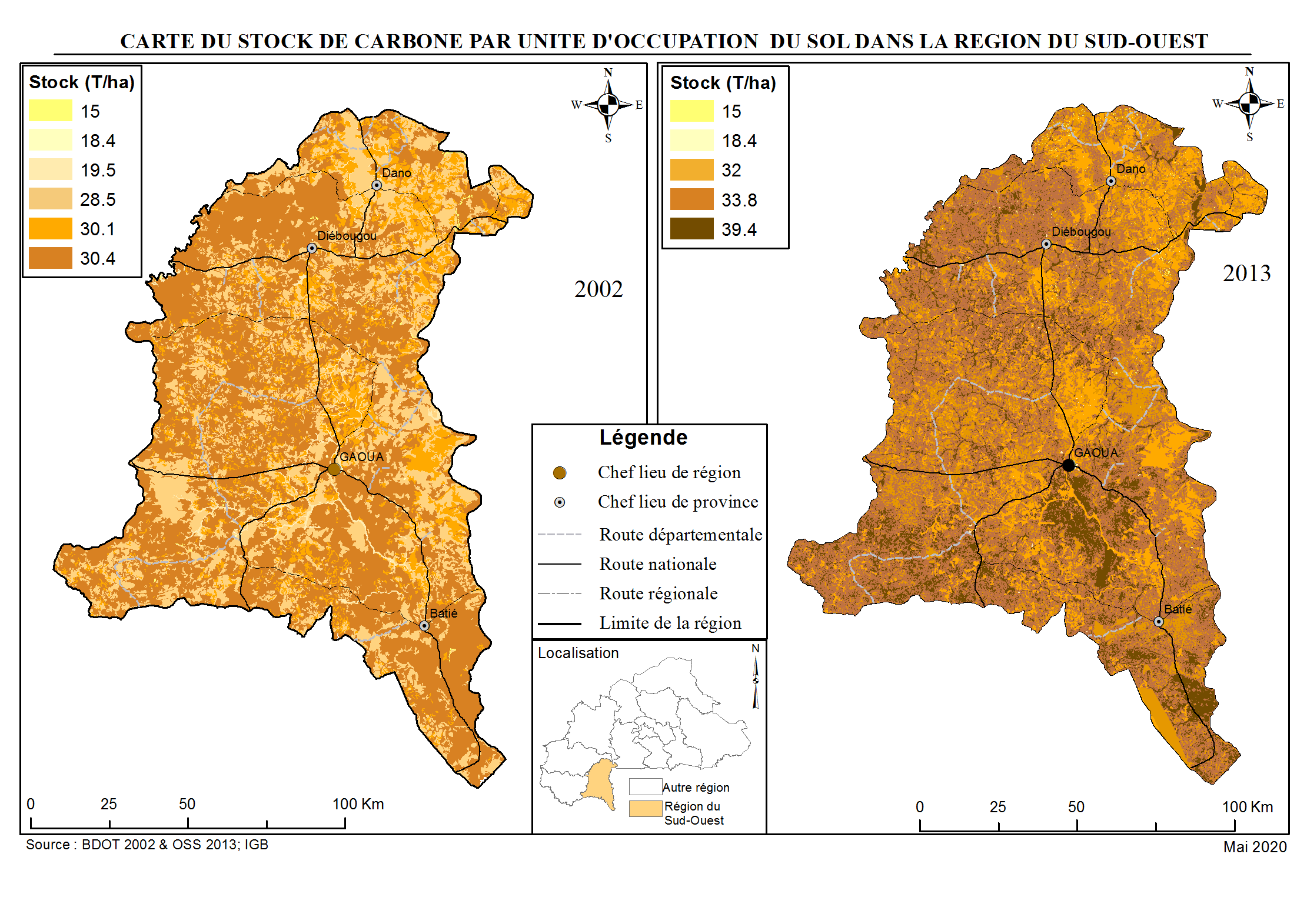 ASDI:Instructions de l’Agence Suédoise de Coopération Internationale au Développement BDOT:Base de Données d’Occupation des TerresBUNASOLS:Bureau National des SolsCNULCD:Convention des Nations Unies sur la Lutte Contre la DésertificationCOS:Carbone Organique du SolDCIME:Division du Développement des Compétences de l’Information et du Monitoring de l’EnvironnementFEM:Fonds pour l’Environnement MondialGDT:Gestion durable des terresGIEC:Groupe d’Experts Intergouvernemental sur l’Evolution du ClimatGt:Giga-tonneGTT:Groupe Technique de TravailLCD:Lutte Contre la DésertificationNDT:Neutralité en matière de dégradation des terresNDVI:Normalized Difference Vegetation IndexONG:Organisation Non GouvernementalePNSR:Programme National du Secteur RuralPPN:Capacité de Productivité Primaire NetteSDR:Stratégie de Développement RuralSP/CNDD:Secrétariat Permanent du Conseil National du Développement DurableSP/CPSA:Secrétaire Permanent de la Coordination des Politiques sectorielles AgricolesZOVIC:Zone Villageoise d’Intérêt Cynégétique20052013Bovins         287 000               336 000   Caprins         475 000            601 000   Ovins205 000               260 000   Porcins         182 000               214 000   DomainesForcesFaiblessesOpportunitésMenacesAgricultureBonnes conditions pluviométriques (800 à  par an)Important potentiel en terres cultivables estimé à environ  (48% du territoire de la région)   aménageables : 8,8% des superficies cultivables du paysEnviron 26,64% la superficie agricole de la région)220 000 tonnes, toutes productions végétales (sorgho, mil, maïs et riz) dont les céréales représentent en moyenne 77 à 80%.Première en matière de superficie irrigable évaluée à 96 100 ha dont 85 000 ha de bas-fonds facilement aménageables.production d’igname représente plus de 52,2 % de la production nationalePersistance de la pratique d’une agriculture de subsistanceRecadrage des missions d’appui-conseils des services techniques Retrait des structures de l’Etat des secteurs d’approvisionnement et de commercialisationManque de technologies adaptées, Déficit d’informations, de formations et conseils appropriés,  Peu accès à un crédit adapté Faibles rendements des cultures ;Faible aménagement des bas-fondsFaible niveau technique des acteursFaible niveau d’utilisation de technologies amélioréesFaible niveau de développement des secteurs de la transformation,Difficulté d’accès au crédit Faible niveau de désenclavement de la région et des localitésInsuffisance de ciblage de filières porteuses de la région,Insuffisance de la production maraîchère et fruitièreLoi sur le foncier rural,Code forestierLoi sur le pastoralismeLoi d’orientation relative à la gestion de l’eau, Loi sur la contribution financière en matière d’eauApproche de décentralisation intégraleCadrage stratégique avec le PNDES, la SDR, la SNSA, la GIRE, la PNEInsécurité alimentaire, particulièrement en milieu ruralEffets du changement climatiquePersistance de la pauvreté en milieu rural et particulièrement les femmes et les jeunesCommercialisation de productions interne à la région : ignames, des céréalesconflits entre agriculteurs et éleveurs à cause du non-respect des règles minimales de cohabitation. Elevage1 221 875 têtes : 38,86% de caprins, 23,44% de bovins, 20,90% de porcins et  16,80% d’ovins.Les femmes s’investissent sur l’élevage de porcs les jeunes pratiquent prioritairement l’aviculture Pêche dans les cours d’eau de la Kamba, du Poni, de  la Bougouriba, du Mouhoun, du Koulbi pratiqué 8 et 12 tonnes de poissons en moyenne par an3090 organisations (dont 29% sont des organisations féminines) regroupant 12 380 membresInexistence de marchés de bétail ;Insuffisance des pistes de bétail ;Insuffisance des parcs de vaccination ;Difficile coexistence entre éleveurs et agriculteurs ;Variété d’animaux peu performante ;Faible productivité du cheptel local ;Forte mortalité du cheptel.Elevage extensif plus guidé par la satisfaction des besoins socioculturels que ceux d’amélioration des revenus de leurs propriétairesActeurs très peu équipés et niveau technique faiblefaible productivité dans les différentes productions. Faible productivité Faible niveau technique des acteursFaible niveau d’utilisation de technologies amélioréesFaible niveau de développement des secteurs de la transformation,Difficulté d’accès au crédit Faible niveau de désenclavement de la région et des localitésInsuffisance de ciblage de filières porteuses de la région,Loi sur le foncier rural,Code forestierLoi sur le pastoralismeLoi d’orientation relative à la gestion de l’eau, Loi sur la contribution financière en matière d’eauApproche de décentralisation intégraleCadrage stratégique avec le PNDES, la SDR, la SNSA, la GIRE, la PNESituation frontalière de la région, opportunités d’exportation avec la Côte d’Ivoire et le Ghana Zone de passageTaxes et développement d’activités connexes comme la restauration, etc.) Commercialisation de productions interne à la région : bétail et volailleconflits entre agriculteurs et éleveurs à cause du non-respect des règles minimales de cohabitation. EnvironnementAires à vocation strictement faunique sont estimées à 271 000 ha.Réserve totale et partielle à vocation faunique de Bontioli, (29 500 ha et 17 200 ha), Forêt classée et réserve partielle de Nabéré (6 500 ha et 36 500ha ha), Forêt classée de Koulbi (40 249 ha) Forêt classée de la Bougouriba (8 500 ha) Présence d’éléphants, de buffles et antilopes, porcs-épics, petites et grandes outardes,Exploitation anarchique des ressources naturellesGénéralisation des pratiques itinérantes, Dégradation du potentiel de la régionRessources fauniques, jadis abondantes et diversifiées, se sont de nos jours raréfiéesLoi sur le foncier rural,Code forestierLoi sur le pastoralismeLoi d’orientation relative à la gestion de l’eau, Loi sur la contribution financière en matière d’eauApproche de décentralisation intégraleCadrage stratégique avec le PNDES, la SDR, la SNSA, la GIRE, la PNEInsuffisance gestion rationnelle des ressources naturelles et des aires aménagéesCoupe du bois vert, pacage, surpâturage du bétail et braconnage dans les forêts classées Forêt classée de la Bougouriba totalement occupée ;orpaillage (avec environ 46 086 orpailleurs sur 61 sites) Usage abusif des produits chimiques (acide, mercure et cyanure), Réserve totale et partielle de Bontioli, de Nabéré et de Koulbi menacés de disparition.HydrauliqueInsuffisance d’organisation et de professionnalisme des acteurs, Pesanteurs socioculturellesl’insuffisance des points d’eau potable,la persistance de la pauvreté en milieu rural et particulièrement touchant plus les femmes et les jeunes,Loi sur le foncier rural,Code forestierLoi sur le pastoralismeLoi d’orientation relative à la gestion de l’eau, Loi sur la contribution financière en matière d’eauApproche de décentralisation intégraleCadrage stratégique avec le PNDES, la SDR, la SNSA, la GIRE, la PNEInsuffisance ciblage de filières porteuses à développer et à soutenir dans la régionInsuffisance des points d’eau potablePersistance de la pauvreté en milieu rural et particulièrement les femmes et les jeunesTypes ou formes de dégradation des terresFacteurs directs (immédiats) de dégradation des terresFacteurs sous-jacents (indirects) de dégradation des terresÉrosion  des sols par l’eau (perte de la couche arable, ruissellement)Défrichement et déforestation pour usage agricole et bois-énergieMauvaise gestion des sols et des eauxInadaptation des pratiques agricolesEffets conjugués de la topographie et des précipitationsCompactage du sol (perte de porosité, facteur d’érosion)Causes naturelles (vents et précipitations extrêmes)Conflits entre utilisateursInsécurité foncière (insuffisance de cohérence entre droit moderne et droit coutumier)Pauvreté des utilisateurs (surexploitation des ressources naturelles pour la satisfaction des besoins primaires)Infrastructures et services d’accès (aux intrants, crédits…)Éducation et accès aux connaissances et services de soutien (bonnes pratiques de GDT) Conditions défavorables sur marchés internationaux (produits agricoles)Pression démographique due à une densité élevéeFacteurs spécifiques à la zone soudanienne :Pressions migratricesConditions socio-économiques des utilisateursDégradation chimique des sols (baisse de la teneur en éléments nutritifs et de la matière organique, augmentation des teneurs en éléments toxiques)Pertes des nutriments par l’exportation, par les récoltes, le brulis, le lessivage Insuffisance d’apport de fertilisants organiques et chimiquesInadaptation des pratiques agricoles (gestion de la fertilité)Disparition de la jachère (pression démographique notamment pour la zone soudano-sahélienne)Conflits entre utilisateursInsécurité foncière (insuffisance de cohérence entre droit moderne et droit coutumier)Pauvreté des utilisateurs (surexploitation des ressources naturelles pour la satisfaction des besoins primaires)Infrastructures et services d’accès (aux intrants, crédits…)Éducation et accès aux connaissances et services de soutien (bonnes pratiques de GDT) Conditions défavorables sur marchés internationaux (produits agricoles)Pression démographique due à une densité élevéeFacteurs spécifiques à la zone soudanienne :Pressions migratricesConditions socio-économiques des utilisateursDégradation physique du sol (compactage, dégradation de la structure du sol)Travaux du sol (labour, sarclage…) Surpâturage  (piétinement du sol autour des points d’eau et des zones pâturées)Conflits entre utilisateursInsécurité foncière (insuffisance de cohérence entre droit moderne et droit coutumier)Pauvreté des utilisateurs (surexploitation des ressources naturelles pour la satisfaction des besoins primaires)Infrastructures et services d’accès (aux intrants, crédits…)Éducation et accès aux connaissances et services de soutien (bonnes pratiques de GDT) Conditions défavorables sur marchés internationaux (produits agricoles)Pression démographique due à une densité élevéeFacteurs spécifiques à la zone soudanienne :Pressions migratricesConditions socio-économiques des utilisateursDégradation de l’eau (aridification temporaire, baisse de la nappe phréatique, pollution de l’eau)Cause naturelle (poche de sécheresse)Mauvaise utilisation des intrants agricoles et de produits chimiques (orpaillage)  Conflits entre utilisateursInsécurité foncière (insuffisance de cohérence entre droit moderne et droit coutumier)Pauvreté des utilisateurs (surexploitation des ressources naturelles pour la satisfaction des besoins primaires)Infrastructures et services d’accès (aux intrants, crédits…)Éducation et accès aux connaissances et services de soutien (bonnes pratiques de GDT) Conditions défavorables sur marchés internationaux (produits agricoles)Pression démographique due à une densité élevéeFacteurs spécifiques à la zone soudanienne :Pressions migratricesConditions socio-économiques des utilisateursDégradation biologique (couverture végétale réduite : perte d’habitats, perte des espèces naturelles et macro et micro-organisme du sol)Déforestation ou défrichement pour usage agricole et bois-énergie,Feux de brousseUtilisation d’intrants chimiques Conflits entre utilisateursInsécurité foncière (insuffisance de cohérence entre droit moderne et droit coutumier)Pauvreté des utilisateurs (surexploitation des ressources naturelles pour la satisfaction des besoins primaires)Infrastructures et services d’accès (aux intrants, crédits…)Éducation et accès aux connaissances et services de soutien (bonnes pratiques de GDT) Conditions défavorables sur marchés internationaux (produits agricoles)Pression démographique due à une densité élevéeFacteurs spécifiques à la zone soudanienne :Pressions migratricesConditions socio-économiques des utilisateursN°N°INTITULÉOBJECTIFSÉCHÉANCEProjet de gestion durable des ressources forestières dans les régions Sud-Ouest, Centre-Est et Est (PROGEREF)Global: contribuer à la réduction de la pauvreté dans sa zone d’intervention2004-2010Le  projet Amélioration des revenus et de la sécurité alimentaire pour les groupes vulnérables/ produits forestiers non ligneux (ARSA/PFNL)Global : contribuer à l’augmentation des revenus et à la sécurisation alimentaire.2007-2010Programme de Gestion Durable des Ressources Naturelles (PGDRN)Renforcer  les cadres politique, stratégique et de partenariat en gestion des ressources naturelles. faciliter la mise en application des textes législatifs et coordonnée réglementaires en matière d’environnement au Burkina Faso. Renforcer les capacités institutionnelles et des acteurs en gestion de l’environnement. contribuer à la promotion de l’éducation environnementale2006-2010Renforcement des capacités pour l’adaptation et la réduction de la vulnérabilité aux changements climatiques au Burkina FasoRenforcer  les capacités pour l’adaptation et la réduction de la vulnérabilité aux changements climatiques dans le domaine agro-sylvo-pastoral.Fin: 2012Sous-composante «gestion participative par les communautés de base des aménagements forestiers» du projet d’accès aux services énergétiques (PASE)Global : contribuer à la gestion de la fourniture en bois-énergie, la promotion des économies d’énergie et des énergies de substitution2008-2013Projet  «Mécanisme pour les programmes forestiers nationaux» (MPFN)Global : renforcer la gouvernance forestière et les mécanismes d’appui aux acteurs locaux.2010-2011Sous-Programme Coordination Nationale du CPPGlobal : améliorer de manière durable la productivité des ressources rurales par l’utilisation
d’une approche intégrée et holistique et permettant au Burkina Faso d’atteindre ses objectifs de développement du millénaire relatifs à l’inversion de la tendance actuelle et a la déperdition de ses ressources environnementales2010 -2014Projet  d’Amélioration de la Gestion et de l’Exploitation Durables des Produits Forestiers Non Ligneux (PAGED/PFNL)Global  : améliorer la gestion et l’exploitation des PFNL afin de contribuer à la sécurité alimentaire, a la nutrition et a l’accroissement des revenus des ménages tout en préservant la biodiversité. 2010-2015Deuxième Programme National de Gestion des Terroirs (PNGT Phase II)Aider  les  communautés  rurales  à  planifier  et  mettre  en  œuvre  des  activités  de développement local d’une manière participative et viable à long terme.2007-2012 Programme d'Aménagement des Bas Fonds dans le Sud-Ouest et la Sissili (PABSO phase II)Contribuer à la réduction de la pauvreté   rurale par une meilleure utilisation et mise en valeur du potentiel agricole spécifiques : Créer des opportunités d’emploi et de revenu par la production, la commercialisation et la transformation des produits agricoles.2006-2012 Projet de Gestion Durable des Ressources Forestières dans les Régions Sud-Ouest, Centre-Est et Est (PROGEREF)Contribuer à la réduction de la pauvreté dans la zone d’intervention2005-2010 Le Projet Amélioration des Revenus et de la Sécurité Alimentaire pour les groupes vulnérables/ Produits Forestiers Non Ligneux (ARSA/PFNL)Contribuer  à  l’augmentation  des  revenus  et  à  la  sécurisation  alimentaire  des groupes  vulnérables  grâce  à  l’exploitation  rentable  et  durable  des  ressources  naturelles,  spécifiquement des produits forestiers non ligneux.2007-2010 Projet de création des zones libérées durablement de la mouche tsé-tsé et de la trypanosomiase (PCZLD-PATTEC)Contribuer  à l’amélioration de la sécurité alimentaire et à la réduction de la pauvreté  au  Burkina  Faso  à  travers  la  création  de  zones  libérées  de  la  mouche  tsé-tsé  en  intégrant  les approches de réduction de l’infestation, de contrôle et d’éradication tout en faisant en sorte que les terres récupérées soient mises en exploitation de manière équitable et durable.2006-2013 Programme de Gestion Durable des Ressources Naturelles (PGDRN)Renforcer  les cadres politique, stratégique et de partenariat en gestion des ressources naturelles. faciliter la mise en application des textes législatifs et coordonnée réglementaires en matière d’environnement au Burkina Faso. Renforcer les capacités institutionnelles et des acteurs en gestion de l’environnement. contribuer à la promotion de l’éducation environnementale2006-2010 Programme de Valorisation des Ressources en Eau de l'Ouest (VREO)contribuer  à  l’amélioration  des  capacités  et  des  compétences  régionales  et locales de planification, de gestion et de valorisation des ressources en eau dans les sous-bassins de l’Ouest du Burkina en mobilisant les collectivités locales, les organisations décentralisées et les acteurs du secteur public et privé. 2003-2011 Dynamisation des filières agroalimentaires (DYFAB)Diversification  de  la  base  productivité  du  Burkina  et  l’amélioration  de  sa compétitivité,  amélioration  du  bilan  alimentaire :  Renforcer  la  capacité  des  acteurs  économiques  et  de leurs organisations professionnelles agissant dans les filières banane, karité et lait afin de les dynamiser.2006-2011 Programme d’appui aux Filières Agro-Sylvo-Pastorales (PAFASP)Améliorer  la  compétitivité  des  filières  agro-sylvo-pastorales  ciblées  par  le  projet,  qui visent  les  marchés  nationaux  et  sous-régionaux,  contribuant  ainsi  à  une  croissance  partagée  au  Burkina Faso.2007-2012 Projet Riz Pluvial (PRP)Accroître les revenus des riziculteurs et renforcer la sécurité alimentaire2009-2013 Projet d’Appui à la Filière Coton textile (PAFICOT)Contribuer  à  la  réduction  de  la  pauvreté  en  milieu  rural  :  sécuriser  et  accroître  les revenus des acteurs de la filière par l’amélioration de la productivité du sous-secteur de manière durable.2009-2013Programme Sous -Régional de Formation Participative en Gestion Intégrée de la Production et des Déprédateurs de Cultures à travers les Champs Ecoles des Producteurs (GIPD/CEP)Promouvoir un développement agricole durable par la généralisation et la diffusion de la GIPD/CEP au niveau national et sous-régional ; contribuer à l’amélioration durable et  équitable de la sécurité alimentaire, des revenus, des conditions de vie des producteurs en milieu rural.2006-2010 Programme de Valorisation des Ressources en Eau de l'Ouest (VREO)Contribuer  à  l’amélioration  des  capacités  et  des  compétences  régionales  et locales de planification, de gestion et de valorisation des ressources en eau dans les sous-bassins de l’Ouest du Burkina en mobilisant les collectivités locales, les organisations décentralisées et les acteurs du secteur public et privé.2003-2011  Projet Riz Pluvial (PRP)Accroître les revenus des riziculteurs et renforcer la sécurité alimentaire. Résultats attendus: (i) 7 500 hectares de bas-fonds sont aménagés ;  (ii) les producteurs sont aptes à la riziculture ;  (iii)  la  production  rizicole  est  accrue  de  10%  par  an ;  (iv)  les  productions  agricoles  des populations bénéficiaires des aménagements sont diversifiées.2009-2013 Projet d’Irrigation et de Gestion de l’Eau à Petite Echelle (PIGEPE)Contribuer  à  la  lutte  contre  la  pauvreté  et  à  la sécurité  alimentaire  à  travers l’amélioration de l’accès à l’eau et une meilleure maîtrise de son utilisation agricole ; créer un cadre de dialogue politique entre les différents acteurs impliqués dans la mise en œuvre de la politique nationale de développement durable de l’agriculture irriguée.2008-2014 Projet « Second Inventaire Forestier National » (IFN 2)Contribuer au développement des économies locales et à la réduction de la pauvreté en milieu rural. Objectif  spécifique:  Renforcer  les  capacités  nationales  pour  assurer  l’Inventaire  permanent  des ressources forestières en vue d’en assurer une gestion durable, déconcentrée et décentralisée.2010-2014Projet d’Amélioration de la Productivité agricole et de la Sécurité Alimentaire (PAPSA)Améliorer la capacité des petits producteurs à accroître les productions vivrières et à assurer une plus grande disponibilité de ces produits sur les marchés toute l’année2010-2018Projet Post inondation d’Appui à la Sécurité Alimentaire (PPASA)2008-2011Catégories d'occupation des terres2002200220132013Valeur de référenceValeur de référenceChangement (2002-2013)Changement (2002-2013)Catégories d'occupation des terresSurface (km²)%Surface (km²)%Surface (km²)%Surface (km²)%Forêts6718,3541,175394,0133,066056,1837,11- 324,34- 19,71Savane, prairie4734,5729,015923,0736,305328,8232,661 188,5025,10Terres cultivées4589,4128,134697,8628,794643,63528,46108,452,36Zones humides et plans d'eau224,361,37244,661,50234,511,4420,309,05Zones artificielles21,150,1332,320,2026,740,1611,1752,81Terrain non viabilisé30,010,1825,930,1627,970,17-4,08- 13,60Total (km2)16317,85100,0016317,85100,0016317,85100,000-Catégories d'occupation des terresEvolution de l'occupation des terres (2002-2013)Evolution de l'occupation des terres (2002-2013)Evolution de l'occupation des terres (2002-2013)Evolution de l'occupation des terres (2002-2013)Catégories d'occupation des terresPositifStableNégatifTotalForêts1521,083872,5305393,61Savane, prairie 38,463119,962763,355921,77Terres cultivées 0,24558,66141,024699,88Zones humides et plans d'eau0,54222,3621,56244,46Zones artificielles0,2619,5812,532,34Terrain non viabilisé  00,4625,4825,94Total (km2)156111794296416318Pourcentage107218100Catégories d'occupation des terresEvolution de la  productivité des terres (2002-2013)Evolution de la  productivité des terres (2002-2013)Evolution de la  productivité des terres (2002-2013)Evolution de la  productivité des terres (2002-2013)Catégories d'occupation des terresPositifStableNégatifTotalForêts3 546,592 422,5087,176 056,26Savane, prairie, etc.,3 115,384 386,59176,077 678,04Terres cultivées560,581 674,4539,072 274,10Zones humides et plans d'eau117,90123,766,02247,68Zones artificielles3,1017,680,3121,09Terrain non viabilisé 1,9037,201,5840,68Total (km2)7 345,458 662,18310,2216 317,85 Proportion45,0153,081,90100,00Unité d'occupation des terresTotal ProportionAccroissement de la productivité7345,45                   45,01   Stable non stressé8 662,18                   53,08   Stable stressé158,36                      0,97   Premiers signes de déclin143,17                      0,88   Déclin8,69                      0,05   Total           16 317,85                    100,00   Catégories d'occupation des terresStock de Carbone en 2002Stock de Carbone en 2002Stock de Carbone en 2002Stock de Carbone en 2013Stock de Carbone en 2013Stock de Carbone en 2013Variation   Catégories d'occupation des terresSup/hat/haGtSup/hat/haGtGtForêts671835,0030,420,42539401,0039,421,250,83Arbustes, prairies et zones à la végétation clairsemée473457,0028,513,49592307,0033,820,026,53Terres cultivées458941,0030,113,81469786,003215,031,22Zones humides et plan d'eau22436,0019,50,4424466,00320,780,35Zone artificielle2115,0018,40,043232,0018,40,060,02Terrain non viabilisé3001,00150,052593,00150,04-0,01 Total1631785,001631785,008,93Catégories d'occupation des terres20022013Changement (2002-2013)Valeur de référenceDynamique de productivité des terres (2002-2013)Dynamique de productivité des terres (2002-2013)Dynamique de productivité des terres (2002-2013)Variation Stock de carbone 2002-2013Catégories d'occupation des terresSurface (km²)Surface (km²)Surface (km²)Surface (km²)PositifStableNégatifGtForêts6718,355394,01-1324,346056,183 546,592 422,5087,17-3,98Savane et prairie4734,575923,071 188,505328,823 115,384 386,59176,0712,45Terres cultivées4589,414697,86108,454643,635560,581 674,4539,070,81Zones humides et plans d'eau224,36244,6620,30234,51117,90123,766,020,36Zones artificielles21,1532,3211,1726,743,1017,680,31-Terrain non viabilisé 30,0125,93-4,0827,971,9037,201,580,01Total (km2)16317,8516317,85016317,857 345,458 662,18310,229,65IndicateursTendances négativesSurfaces (km²)Ha /anOccupation des terresForêts ==> Savane, terres cultivées et zones artificielles 1 308,12 (8,02%)             11 892,00          Productivité des terresForêts87,17Productivité des terresSavane et prairie176,07Productivité des terresTerres cultivées39,07Productivité des terresAutres7,91Productivité des terresTotal310,22 (1,90%)     2 820,18   Stock de carbonePerte de carbone lié au changement d’occupation de sols  1324PMTotal1 618,34 (9,92 %)14 712,18IndicateursTendances négativesSurfaces (km²)Mesures NDTOccupation des terresForêts ==> Savane, terres cultivées et zones artificielles1 308,12 (8,02%)Audit des plans d’aménagement de toutes les forêts classées ou protégéesProduction et diffusion de foyers améliorésReboisementTechniques de Gestion durable des forêtsRNAProductivité des terresForêts87,17Réalisation de RNA   Restauration de terres dégradées : récupération mécanique et manuelle (aménagement CES/DRS)Réhabilitation de terres dégradées à des fins sylvo-pastoralesBonnes pratiques de GDTAménagement CES : cordon pierreux végétalisés, zaï, R AgroforesterieCréation de parc d’hivernagePaillageTechniques GIFS NAProductivité des terresSavane et prairie176,07Réalisation de RNA   Restauration de terres dégradées : récupération mécanique et manuelle (aménagement CES/DRS)Réhabilitation de terres dégradées à des fins sylvo-pastoralesBonnes pratiques de GDTAménagement CES : cordon pierreux végétalisés, zaï, R AgroforesterieCréation de parc d’hivernagePaillageTechniques GIFS NAProductivité des terresTerres cultivées39,07Réalisation de RNA   Restauration de terres dégradées : récupération mécanique et manuelle (aménagement CES/DRS)Réhabilitation de terres dégradées à des fins sylvo-pastoralesBonnes pratiques de GDTAménagement CES : cordon pierreux végétalisés, zaï, R AgroforesterieCréation de parc d’hivernagePaillageTechniques GIFS NAProductivité des terresAutres7,91Réalisation de RNA   Restauration de terres dégradées : récupération mécanique et manuelle (aménagement CES/DRS)Réhabilitation de terres dégradées à des fins sylvo-pastoralesBonnes pratiques de GDTAménagement CES : cordon pierreux végétalisés, zaï, R AgroforesterieCréation de parc d’hivernagePaillageTechniques GIFS NAProductivité des terresTotal310,22 (1,90%)Réalisation de RNA   Restauration de terres dégradées : récupération mécanique et manuelle (aménagement CES/DRS)Réhabilitation de terres dégradées à des fins sylvo-pastoralesBonnes pratiques de GDTAménagement CES : cordon pierreux végétalisés, zaï, R AgroforesterieCréation de parc d’hivernagePaillageTechniques GIFS NAStock de carbonePerte de carbone lié au changement d’occupation de sols  1324pm CatégoriesUnités d’occupation agrégéesDescriptionUnités d’occupation de la BDOT 2002Unités d’occupation de la Base OSS 2013Forêts (couverture végétale ≥ 15%Zones géographiques dominées par des arbres  naturels  avec  une  couverture de 15°% ou plus.Cette classe comprend également:-  les  mosaïques  d’arbres  et  arbustes (> 50°%)/couverture herbacée,-  les  arbres  noyés  par  l’eau  douce  de manière saisonnière ou permanente- Forêts dense - Forêt claire- Forêt galerie- Plantation forestière- Savane arborée- Fourrés- Territoire agroforestier- Forêt galerie- Savane arboréeArbustes (ou Savanes), prairies et zones à  la végétation clairseméeZones géographiques dominées par :-  des arbustes naturels,-  des  plantes  herbacées  naturelles, ou-  une  végétation  naturelle clairsemée  avec  une  couverture  de 15°% ou moins.Cette classe comprend également:-  une  mosaïque  de  végétation naturelle (> 50 %)/cultures,-  une mosaïque  de couvert herbacé (> 50 %)/arbres et arbustes.-  Savane arbustive -  Steppes arbustive-  Steppe arborée -  Savane herbeuse-  Steppe herbeuse-  Autre végétation clairsemée-  Prairies-  Zones incendiées-  Territoires principalement occupés par l’agriculture, avec présence d’espaces naturels importants-  Systèmes culturaux et parcellaires complexesSavane herbeuse- Steppe herbeuseSteppe arborée Steppe arbustive Savane arbustiveTerres cultivéesZones géographiques dominées par :-  des cultures herbacées, -  des cultures ligneuses ou-  des cultures  mixtes  herbacées  et ligneuses.Cette classe comprend également:-  une  mosaïque  de  cultures  (50%) /végétation naturelle.-  Cultures pluviales-  Périmètres irrigués-  Rizières-  Vergers-  Plantation agricole -  Cultures annuelles associés aux cultures permanentes- Culture céréalière-  Culture maraîchère et RizicultureZones humides et plans d'eauZones géographiques dominées par :-  une végétation  arbustive  ou herbacée,  aquatique  ou régulièrement inondée, -  des mangroves -  des  plans  d'eau (naturels /artificiels, stagnants/courants,  intérieur  des terres/mer).-  Marais intérieurs-  Prairies marécageuses-  Prairies aquatiques-  Cours et voies d’eau permanents-  plan d'eau naturelle-  Plan d'eau artificielle-  Cours et voies d'eau temporaire -  Plan d'eau-  Plan d'eau douceZones artificielles Zones géographiques dominées par des surfaces  artificielles,  y  compris  les zones urbaines  et  connexes  (par  ex. parcs  urbains),  infrastructures  de transport,  zones  industrielles,  zones incendiées,  décharges,  sites d’extraction.-  Tissu urbain continu-  Tissu urbain discontinu-  Habitat rural-  Zones industrielles, commerciales et socio collectives-  Réseaux routiers et ferroviaires et espaces associés-  Chantiers et espace en construction-  Espaces verts urbains-  Équipements sportifs et de loisirs-  BâtisTerrain non viabilisé et autres domainesZones géographiques dominées par :-  zones nues ou-  neige et glaciers.-  Sols nus (érodés, dénudés, cuirasses, etc.)-  Dunes et sables-  Roches nus-  Aéroports-  Extraction de matériaux-  Décharges-  Affleurement rocheux/cuirassé-  Zone érodée/ Sol nu